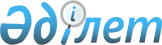 О внесении изменений и дополнений в нормативное постановление Верховного Суда Республики Казахстан от 25 ноября 2016 года № 7 "О судебной практике рассмотрения гражданских дел по спорам, вытекающим из договоров банковского займа"Нормативное постановление Верховного Суда Республики Казахстан от 29 сентября 2022 года № 7
      1. Внести в вышеуказанное нормативное постановление Верховного Суда Республики Казахстан следующие изменения и дополнения:
      1) в пункте 1 слова "постановлений Правления Агентства Республики Казахстан по регулированию и надзору финансового рынка и финансовых организаций от 23 февраля 2007 года № 49 "Об утверждении Правил ведения документации по кредитованию" (далее – Правила ведения документации по кредитованию), от 28 февраля 2011 года № 18 "Об определении перечня обязательных условий договора банковского займа и внесении изменений и дополнений в постановление Правления Агентства Республики Казахстан по регулированию и надзору финансового рынка и финансовых организаций от 23 февраля 2007 года № 49 "Об утверждении Правил ведения документации по кредитованию" (далее – Перечень)" заменить словами "постановления Правления Национального Банка Республики Казахстан от 23 декабря 2019 года № 248 "Об утверждении Правил заключения договора банковского займа, в том числе требований к содержанию, оформлению, обязательным условиям договора банковского займа, форм графика погашения займа и памятки для заемщика - физического лица"";      
      2) пункт 5 изложить в следующей редакции:   
      "5. Судам надлежит иметь в виду, что договор банковского займа должен содержать условия о предмете договора, условия, которые признаны существенными законодательством или необходимы для договоров данного вида, а также те, относительно которых по заявлению сторон достигнуто соглашение.
      Необходимо учесть, что Законом Республики Казахстан от 3 июля 2019 года № 262-VI в пункт 2 статьи 34 Закона о банках внесены изменения (введено в действие с 1 января 2020 года), согласно которым порядок заключения договора банковского займа, в том числе требования к содержанию, оформлению, обязательным условиям договора банковского займа, формы графика погашения займа и памятки для заемщика – физического лица, утверждается нормативным правовым актом уполномоченного органа с учетом требований, установленных гражданским законодательством.
      Судам (судье) следует принимать меры к примирению сторон, содействовать им в урегулировании спора на всех стадиях процесса, направляя сторонам приглашение для участия в примирительной процедуре, с извещением о поступлении иска в суд, разъяснением права разрешить спор (конфликт) в рамках примирительной процедуры (мировое соглашение, медиация, партисипативная процедура) или путем обращения к банковскому омбудсману, преимуществах примирения, а также о праве взаимно раскрыть и представить доказательства в соответствии с частями первой и второй статьи 73 ГПК.";
      3) в пункте 6 абзац второй изложить в следующей редакции:
      "При определении, в какой валюте выдан заем, необходимо учесть, что Законом Республики Казахстан от 2 июля 2018 года № 168-VI "О внесении изменений и дополнений в некоторые законодательные акты Республики Казахстан по вопросам валютного регулирования и валютного контроля, риск-ориентированного надзора за деятельностью финансовых организаций, защиты прав потребителей финансовых услуг и совершенствования деятельности Национального Банка Республики Казахстан" Закон о банках дополнен статьей 34-1, пунктом 2 которой запрещено предоставление ипотечных займов, не связанных с предпринимательской деятельностью, в иностранной валюте физическим лицам, не имеющим доход в данной валюте в течение шести последовательных месяцев, предшествующих дате обращения физического лица.";
      4) в пункте 8 в абзаце третьем слова "Законом по вопросам неработающих кредитов" заменить словами "Законом Республики Казахстан от 24 ноября 2015 года № 422-V "О внесении изменений и дополнений в некоторые законодательные акты Республики Казахстан по вопросам неработающих кредитов и активов банков второго уровня, оказания финансовых услуг и деятельности финансовых организаций и Национального Банка Республики Казахстан" (далее – Закон по вопросам неработающих кредитов)";
      5) в пункте 9:
      в абзаце первом слова "дочерней организации национального управляющего холдинга в сфере агропромышленного комплекса" заменить словами "организации, осуществляющей кредитование субъектов агропромышленного комплекса, сто процентов голосующих акций которых прямо или косвенно принадлежат национальному управляющему холдингу";
      в абзаце втором слова "Эти Правила" заменить словами "Правила о внутренней кредитной политике";
      6) в пункте 10 в абзаце первом слова "(пункты 5, 8 Правил ведения документации по кредитованию)" исключить;
      7) в пункте 15:
      абзацы первый и второй изложить в следующей редакции:
      "В соответствии с Законом Республики Казахстан от 24 мая 2021 года № 43-VII статья 36 Закона о банках изложена в новой редакции (введена в действие с 1 октября 2021 года), при наличии просрочки исполнения обязательства по договору банковского займа, но не позднее двадцати календарных дней с даты ее наступления банк (организация, осуществляющая отдельные виды банковских операций) обязан (обязана) уведомить заемщика способом и в сроки, предусмотренные в договоре банковского займа, о возникновении просрочки по исполнению обязательства по договору банковского займа и необходимости внесения платежей по договору банковского займа с указанием размера просроченной задолженности на дату, указанную в уведомлении; праве заемщика – физического лица по договору банковского займа обратиться в банк (организацию, осуществляющую отдельные виды банковских операций); последствиях невыполнения заемщиком своих обязательств по договору банковского займа. Банк (организация, осуществляющая отдельные виды банковских операций) вправе привлечь коллекторское агентство для уведомления заемщика.
      В случаях неудовлетворения требований, вытекающих из уведомления, а также не реализации заемщиком – физическим лицом прав, предусмотренных пунктом 1-1 статьи 36 Закона о банках, либо отсутствия между сторонами согласия по изменению условий договора банковского займа банк (организация, осуществляющая отдельные виды банковских операций) вправе рассмотреть вопрос о применении в отношении заемщика мер, предусмотренных пунктами 2, 2-1 статьи 36 Закона о банках.";
      абзац четвертый изложить в следующей редакции:
      "Если суд (судья) установит, что уведомление не направлялось заемщику либо направлено с нарушением норм статьи 36 Закона о банках, либо в случае обращения с заявлением заемщика – физического лица в банк (организацию, осуществляющую отдельные виды банковских операций) истцом не выполнены требования, предусмотренные пунктом 1-2 данной статьи, направленные на обязательное досудебное урегулирование спора с заемщиком, то при наличии указанных обстоятельств суд (судья) возвращает иск, поскольку истцом не соблюден установленный законом для данной категории дел или предусмотренный договором сторон порядок досудебного урегулирования спора и возможность применения этого порядка не утрачена (подпункт 1) части первой статьи 152 ГПК).";
      в абзаце седьмом слова "официальной ставки рефинансирования" заменить словами "базовой ставки";
      дополнить абзацем восьмым следующего содержания:
      "Разъяснить судам, что нормы статьи 36 Закона о банках не распространяются на требования банка (организации, осуществляющей отдельные виды банковских операций) к наследникам о взыскании ссудной задолженности в пределах стоимости перешедшего к ним имущества заемщика.";
      8) в пункте 17:
      абзац второй после слова "суд" дополнить словами "по требованию должника";
      дополнить абзацем третьим следующего содержания:
      "С учетом положений статьи 297 ГК суду (судье) необходимо разъяснить ответчику (должнику) право на подачу ходатайства о снижении неустойки, если она чрезмерно велика по сравнению с убытками кредитора. В решении суда выводы об уменьшении неустойки должны быть мотивированы.";
      9) в пункте 18 абзац второй изложить в следующей редакции:
      "В соответствии с пунктом 6-1 статьи 34 Закона о банках банку (организации, осуществляющей отдельные виды банковских операций) запрещается требовать выплаты вознаграждения, неустойки (штрафов, пени), а также комиссии и иных платежей, связанных с выдачей и обслуживанием займа, начисленных по истечении девяноста последовательных календарных дней просрочки исполнения обязательства по погашению любого из платежей по суммам основного долга и (или) вознаграждения, за исключением случаев, когда на дату заключения договора банковского займа сумма основного долга полностью обеспечивалась залогом имущества, подлежащего регистрации, и (или) залогом денег.";
      10) в пункте 19 в абзаце девятом слова "заявления без рассмотрения по основаниям, предусмотренным" заменить словами "иска без рассмотрения по основанию, предусмотренному";
      11) в пункте 20 в абзаце четвертом слово "недействительно" заменить словом "ничтожно";
      12) в пункте 22:
      в абзаце первом слово "крайне" исключить;
      абзацы второй, третий и четвертый изложить в следующей редакции:
      "Нарушение обеспеченного залогом обязательства является незначительным и размер требований залогодержателя явно несоразмерным стоимости заложенного имущества при совокупности следующих условий:
      сумма неисполненного обязательства (без учета неустойки (штрафа, пени) составляет менее десяти процентов от стоимости заложенного имущества, определенной сторонами в договоре о залоге;
      период просрочки исполнения обязательства, обеспеченного залогом, составляет менее трех месяцев.";
      дополнить абзацами пятым, шестым, седьмым и восьмым следующего содержания:
      "По ипотечным займам, не связанным с предпринимательской деятельностью и обеспеченным жилищем физического лица, установлены иные требования, при наличии которых не допускается обращение взыскания на заложенное имущество.
      В этом случае нарушение обеспеченного залогом обязательства является незначительным и размер требований залогодержателя явно несоразмерным стоимости заложенного имущества при совокупности следующих условий:
      сумма неисполненного обязательства (без учета неустойки (штрафа, пени) составляет менее пятнадцати процентов от стоимости заложенного имущества, определенной сторонами в договоре о залоге;
      период просрочки исполнения обязательства, обеспеченного залогом, составляет менее шести месяцев (пункт 2 статьи 317 ГК).";
      13) пункт 23 изложить в следующей редакции:
      "23. Судам необходимо обратить внимание на то, что, если заем предоставлен банком, то одной из мер, применяемых в отношении заемщика, нарушающего условия договора, является обращение взыскания в бесспорном (безакцептном) порядке на деньги, в том числе путем предъявления платежного требования, имеющиеся на любых банковских счетах заемщика (если такое взыскание оговорено в договоре банковского займа), с учетом исключений, предусмотренных пунктом 10 статьи 27 Закона о платежах.
      Данная мера воздействия на заемщика применяется при наличии в совокупности следующих условий:
      наступление просрочки исполнения обязательства по договору банковского займа;
      уведомление банком заемщика способом и в сроки, предусмотренные в договоре банковского займа о возникновении просрочки по исполнению обязательства по договору банковского займа и необходимости внесения платежей с указанием размера просроченной задолженности на дату, указанную в уведомлении, праве заемщика – физического лица по договору банковского займа обратиться в банк (организацию, осуществляющую отдельные виды банковских операций) и о последствиях невыполнения заемщиком своих обязательств;
      неудовлетворение требований, вытекающих из указанного уведомления (статья 36 Закона о банках).";
      14) пункт 25 изложить в следующей редакции:
      "25. Применяя ограничения по обращению взыскания на деньги, следует иметь в виду, что Законами Республики Казахстан от 21 января 2019 года № 217- VI и от 24 мая 2021 года № 43-VII в пункт 2 статьи 36 Закона о банках внесены изменения (введено в действие с 1 октября 2021 года).
      Согласно указанной норме взыскание задолженности заемщика –физического лица по договору банковского займа путем предъявления платежного требования ограничивается в пределах пятидесяти процентов от суммы денег, находящейся на его банковском счете, и (или) от каждой суммы денег, поступающей в последующем на банковский счет заемщика, и осуществляется независимо от поступления на банковский счет всей суммы, необходимой для полного исполнения платежного требования. При этом сумма денег, сохраняемая на текущем счете физического лица, должна быть не менее размера прожиточного минимума, установленного на соответствующий финансовый год законом о республиканском бюджете. Указанное ограничение не распространяется на деньги, находящиеся на сберегательном счете заемщика – физического лица.".
      2. Согласно статье 4 Конституции Республики Казахстан настоящее нормативное постановление включается в состав действующего права, является общеобязательным и вводится в действие со дня первого официального опубликования.
					© 2012. РГП на ПХВ «Институт законодательства и правовой информации Республики Казахстан» Министерства юстиции Республики Казахстан
				
      Председатель Верховного Суда        Республики Казахстан

Ж. Асанов  

      Судья Верховного Суда     Республики Казахстан,     секретарь пленарного заседания

Г. Альмагамбетова  
